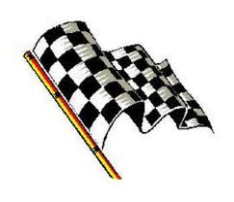 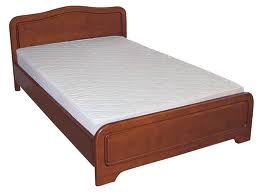 das Bett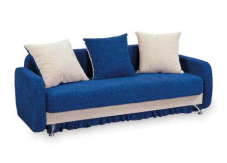 das Sofa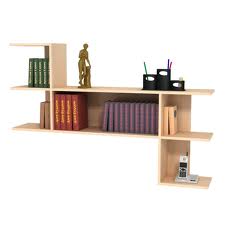 das Regal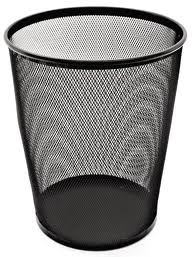 der Abfalleimer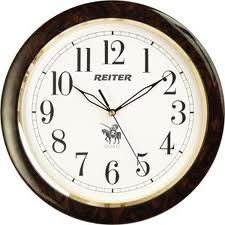 die Uhr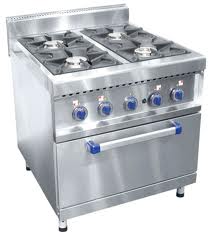 der Herd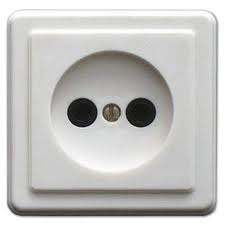 die Steckdose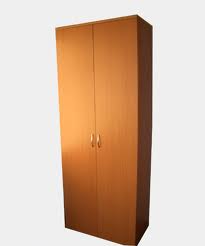 der Schrank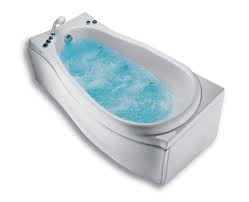 das Bad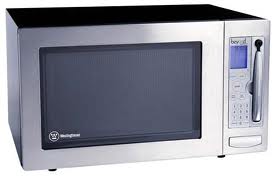 die Mikrowelle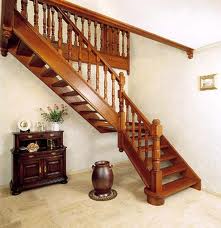 die Treppe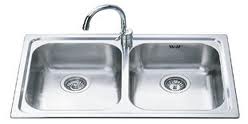 die Spüle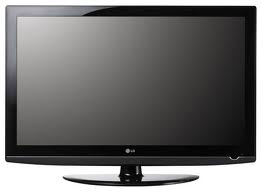 der Fernsehapparat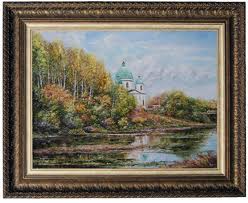 das Bild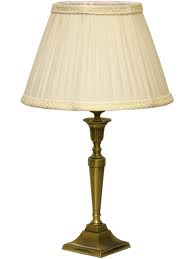 die Lampe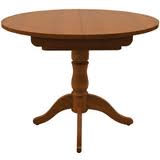 der Tisch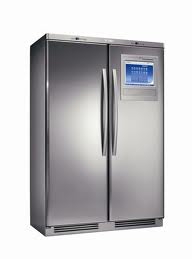 der Kühlschrank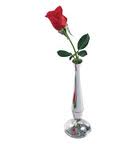 die Blume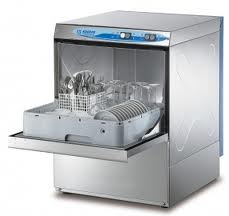 der Geschirrspüler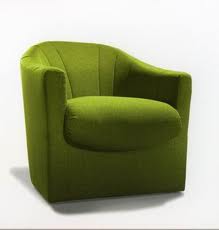 der Sessel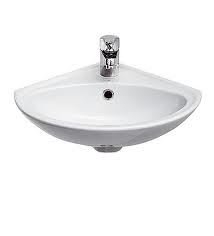 das Waschbecken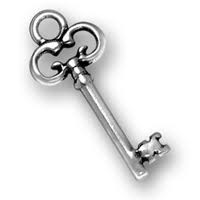 der Schlüssel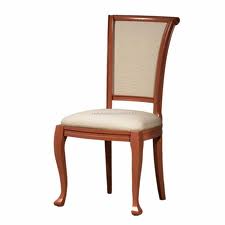 der Stuhl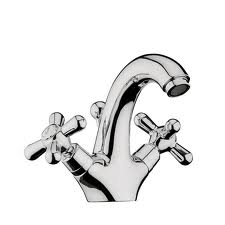 der Wasserhahn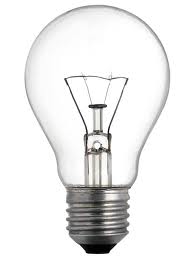 die Glühbirne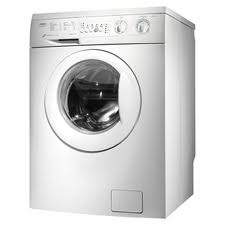 die Waschmaschine